KLASA: 024-01/22-01/39URBROJ: 2170-30-23-1Omišalj, 24. travnja 2023.	PREDMET: Nacrt odluke o  izmjenama Odluke o javnim parkiralištima na 		                      području općine Omišalj i visini naknade za parkiranje vozila                                  - Savjetovanje sa zainteresiranom javnošću	Sukladno članku 55. Zakona o komunalnom gospodarstvu („Narodne novine“ broj 68/18, 110/18, 32/20) komunalno društvo Pesja d.o.o. podnijelo je Zahtjev za povećanje cijene usluge parkiranja. Na Zahtjev, načelnica je, nakon održane sjednice Savjeta za zaštitu potrošača, dala suglasnost. Nacrtom odluke povećavaju se cijene usluge parkiranja na parkiralištima na području općine Omišalj.	Temeljem članka 11. Zakona o pravu na pristup informacijama („Narodne novine“ broj 25/13 i 85/15), jedinice lokalne samouprave dužne su provoditi savjetovanje s javnošću pri donošenju općih akata odnosno drugih strateških ili planskih dokumenata kad se njima utječe na interes građana i pravnih osoba. Na taj se način želi upoznati javnost sa predloženim Nacrtom odluke i pribaviti mišljenja, primjedbe i prijedloge zainteresirane javnosti, kako bi predloženo, ukoliko je zakonito i stručno utemeljeno, bilo prihvaćeno od strane donositelja odluke i u konačnosti ugrađeno u odredbe odluke.Svoje prijedloge vezane uz Nacrt odluke o izmjenama Odluke o javnim parkiralištima na području općine Omišalj i visini naknade za parkiranje vozila možete podnijeti putem Obrasca za savjetovanje dostupnog na ovoj stranici. Popunjen obrazac šalje se putem e-maila na adresu: sonja.cubranic@omisalj.hrSavjetovanje o nacrtu Prijedloga odluke otvoreno je do   5. travnja 2023. godine.Po završetku Savjetovanja, svi pristigli prijedlozi bit će pregledani i razmotreni, sastavit će se Izvješće o prihvaćenim i neprihvaćenim prijedlozima kao i razlozima neprihvaćanja i to Izvješće bit će objavljeno na ovoj stranici.Općina Omišalj Na temelju članaka 14., 15., 16. i 18. Odluke o uređenju prometa na području Općine Omišalj („Službene novine Primorsko-goranske županije“ broj 45/09 i 15/16) i članka 44. stavka 3. Statuta Općine Omišalj („Službene novine Primorsko- goranske županije“ broj 5/21), Općinska načelnica Općine Omišalj, dana ________ godine, donijela jeODLUKU
o izmjenama Odluke o javnim parkiralištima na području općine Omišalj
i visini naknade za parkiranje vozilaČlanak 1.U Odluci o javnim parkiralištima na području općine Omišalj i visini naknade za parkiranje vozila („Službene novine Primorsko-goranske županije“ broj 15/21 i 14/22) članak 8. mijenja se i glasi:„Visina naknade za parkiranje na javnim parkiralištima iz članka 6. stavka 1. ove Odluke određuje se kako slijedi:1) na parkiralištima u ulici Pod orišina- za svaki sat parkiranja – 1 euro- za parkiranje u trajanju od 7.00 sati do 21.00 sat – 4 eura2) na parkiralištu u ulici Brgučena (na Lokvi)- za prvih pola sata - bez naknade,- za svaki sat parkiranja – 1,30 eura3) na parkiralištu u ulici Bjanižov (prije kbr. 1)- za svaki sat parkiranja – 1 euro,- za parkiranje u trajanju od 7.00 sati do 21.00 sat – 4 eura4) na parkiralištu uz luku Pesja- za svaki sat parkiranja – 1,20 eura- za svakih 7 sati parkiranja 4 eura- za parkiranje u trajanju od 7.00 sati do 21.00 sat – 6 eura;5) na parkiralištu u ulici Kančinar- za svaki sat parkiranja – 1 euro,- za parkiranje u trajanju od 7.00 sati do 21.00 sat – 4 eura6) na parkiralištu u ulici Ribarska obala- za svaki sat parkiranja – 1,30 eura7) na parkiralištu u ulici Draga - za svaki sat parkiranja – 1 euro,- za parkiranje u trajanju od 7.00 sati do 21.00 sat – 4 eura;8) na parkiralištu u Primorskoj ulici uz park kod Plave terase- za svaki sat parkiranja – 1,20 eura- za svakih 7 sati parkiranja – 4 eura- za parkiranje u trajanju od 7.00 sati do 21.00 sat – 6 eura;9) na parkiralištu u ulici Krčine- za svaki sat parkiranja – 1 euro,- za parkiranje u trajanju od 7.00 sati do 21.00 sat – 4 eura;10) na parkiralištu u ulici Nikole Jurjevića - za svaki sat parkiranja – 1,20 eura- za svakih 7 sati parkiranja – 4 eura;- za parkiranje u trajanju od 7.00 sati do 21.00 sat – 6 eura11) na parkiralištu u ulici kralja Tomislava- za svaki sat parkiranja – 1 euro,- za parkiranje u trajanju od 7.00 do 21.00 sat – 4 eura.Visina naknade za parkiranje vozila korisniku koji ne posjeduje valjanu parkirnu kartu na parkiralištima iz stavka 1. točke 1. do 11. ovog članka određuje se u iznosu od 15,00 eura dnevno (dnevna parkirna karta).Članak 2.U članku 10. stavku 2. broj i riječ: „50,00 kuna“ mijenjaju se i glase: „7 eura“.Članak 3.U članku 11. stavku 2. broj i riječ: „300,00 kuna“ mijenjaju se i glase: „40 eura“.Članak 4.U članku 12. stavku 2. broj i riječ: „50,00 kuna“ mijenjaju se i glase: „7 eura“.Članak 5.U članku 13. stavku 2. broj i riječ: „50,00 kuna“ mijenjaju se i glase: „7 eura“.Članak 6.Ova Odluka stupa na snagu osmog dana od dana objave u „Službenim novinama Primorsko-goranske županije“.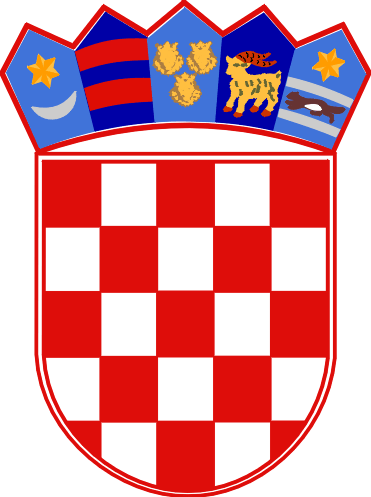 REPUBLIKA HRVATSKAPRIMORSKO-GORANSKA ŽUPANIJAOPĆINA OMIŠALJUPRAVNI ODJEL